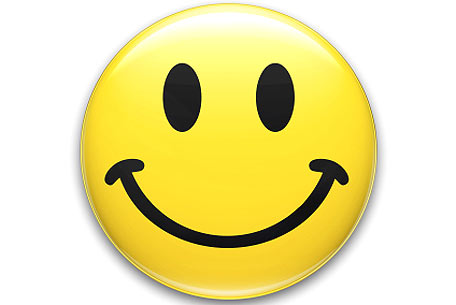 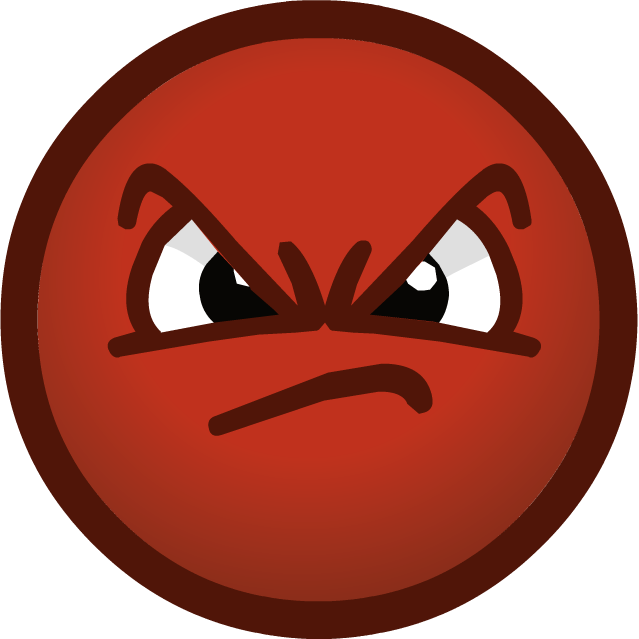 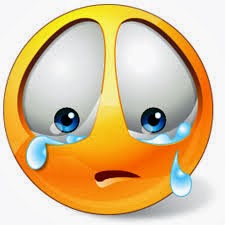                     happy                                   mad                                     sad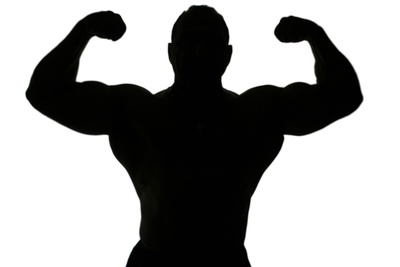 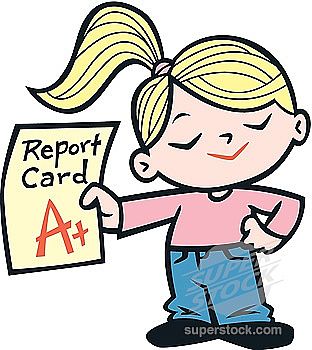 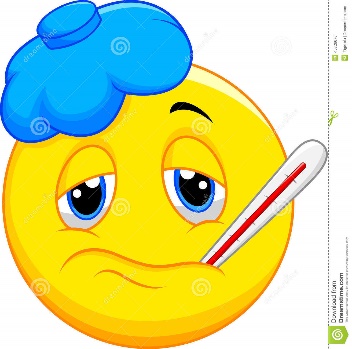                        strong                                         smart                                  sick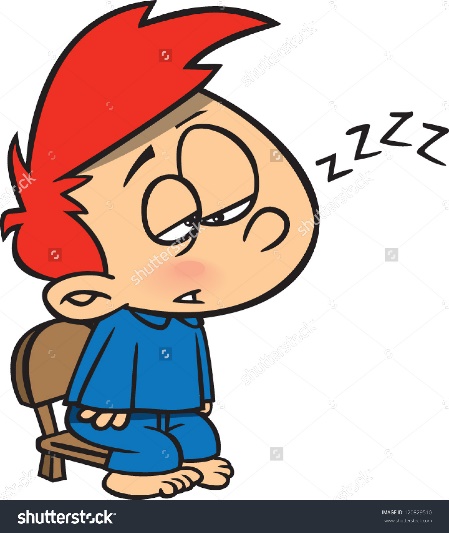 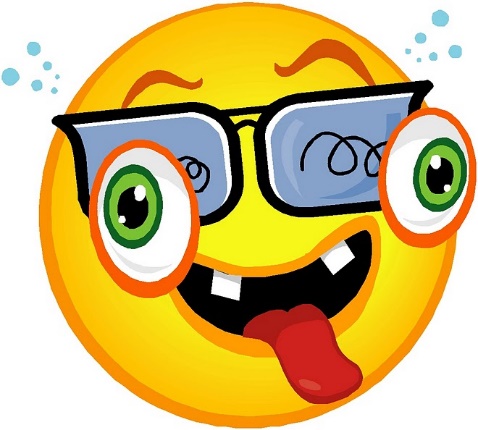 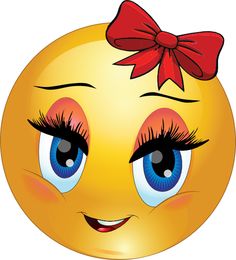        tired                                                    silly                                             pretty